УТВЕРЖДЕНО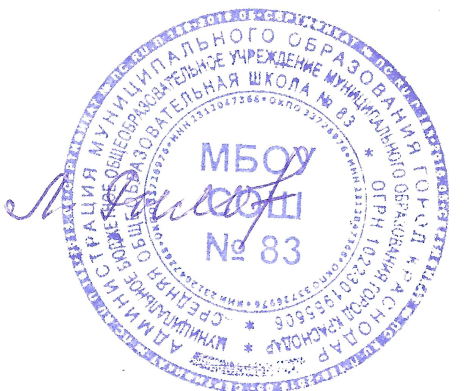                                                                                      решением педагогического советапротокол № 1 от 30.08. 2018 года                                                                                               Председатель педсовета                                                                                                  _____________    Л.В. РыловаПлан работы научного общества учащихся «Исследователь»на 2018-2019 учебный годПриоритетными направлениями в работе МБОУ СОШ № 83в 2018-2019 учебном году являются:1. Подготовка наиболее способных учащихся 4-9 классов к работе над учебно-исследовательскими и проектными работами;2. Использование потенциала учеников 9-10 классов в разработке социальных проектов;3.  Привлечение учащихся к исследовательской работе; 4. Овладение методами конкретно-социологических исследований (опрос, интервью, анкетирование) членами ШНОУ.Цель:Создание условий для формирования компетенций, способствующих социальной адаптации учащихся.Задачи:- воспитывать интерес к познанию мира, к углубленному изучению дисциплин;- готовить к выбору будущей профессии, развивать интерес к избранной специальности, помочь приобрести дополнительные знания, умения и навыки в интересующей области;- развивать навыки научно-исследовательской работы, умения самостоятельно и творчески мыслить, использовать полученные знания на практике;- овладевать правилами обращения с необходимыми для исследовательской работы приборами и оборудованием;- развивать навыки самостоятельной работы с научной литературой, обучать методике обработки полученных данных и анализу результатов, составлению и оформлению отчета и доклада о результатах научно-исследовательских работ;- пропагандировать достижения отечественной и мировой науки, техники, литературы, искусства;- формировать единое школьное научное общество со своими традициями.Содержание№ п/пМероприятия Сроки Ответственный1. Организационная работа1. Организационная работа1. Организационная работа1. Организационная работа1.1.Опрос учащихся 5-9 классов об участии в работе ШНОУ (выявление интересов по областям науки)сентябрьРуководители МО1.2.Обсуждение возможных научных тем для участия в научно-практических конференциях и конкурсах разных уровнейсентябрь  ноябрьРуководители научных тем1.3.Определение приоритетов в работе НОУ на 2016-2017 учебный годсентябрьруководитель НОУ1.4.Разработка плана работы НОУоктябрьРуководитель НОУ1.5.Проведение установочной и весенней сессий НОУоктябрьапрельЗам. директора по УМР 1.6.Составление плана участия в школьных, городских, краевых, всероссийских конкурсахоктябрьРуководители МО1.7.Подготовка общешкольных проектов В течение учебного годаруководитель НОУ1.8.Определение лучших работ на конкурсы и конференцииВ течение учебного годаЭкспертная комиссия1.9.Обновление стенда о работе НОУВ течение годаРуководитель МО1.11Участие в региональных, краевых и всероссийских конкурсахВ течение годаРуководители МО2. Методическая работа2. Методическая работа2. Методическая работа2. Методическая работа2.1.Проведение обмена опытом преподавателей, работа по методике подготовки учебно-исследовательских работНоябрь - декабрьруководитель НОУ2.2.Оказание методической помощи педагогам в:- разработке структуры исследовательской работы;- разработке анкет для проведения опросов, интервью;- организация связей с необходимыми в работе структурами городаИндивидуально по мере необходимостиРуководители МОЗам. директора по УМР 2.3.Организация посещения сессий ШНОУ педагогами В течение учебного годаРуководители 3. Школа юного исследователя3. Школа юного исследователя3. Школа юного исследователя3. Школа юного исследователя3.1.Организация консультирования учащихся 5-10 классов1 раз в месяцРуководители МОруководитель НОУ3.2.Организация и проведение научно-практической конференцииноябрьРуководители МОруководитель НОУ3.3.Оформление иллюстрированного отчета о работе членов ШНОУапрельРуководители МОруководитель НОУ